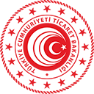 T.C. TİCARET BAKANLIĞI(Uluslararası Hizmet Ticareti Genel Müdürlüğü)HİSER Desteği Alım Heyeti Faaliyeti Gerçekleşme RaporuEKHİSERAlımHeyeti3İŞBİRLİĞİ KURULUŞUİŞBİRLİĞİ KURULUŞUİŞBİRLİĞİ KURULUŞUİşbirliği Kuruluşu Adı:HİSER PROJE ADI ve PROJE KODUProje adı ve kodu belirtilecektir.FAALİYETE İLİŞKİN BİLGİLERFAALİYETE İLİŞKİN BİLGİLERFAALİYETE İLİŞKİN BİLGİLERFAALİYETE İLİŞKİN BİLGİLERFAALİYETE İLİŞKİN BİLGİLERFAALİYETE İLİŞKİN BİLGİLERNoŞehirTarihYerli Katılımcı SayısıYabancı Katılımcı SayısıYapılan Toplam İş Görüşmesi Sayısı1ALIM HEYETİ FAALİYETİ DEĞERLENDİRME TABLOSUALIM HEYETİ FAALİYETİ DEĞERLENDİRME TABLOSUALIM HEYETİ FAALİYETİ DEĞERLENDİRME TABLOSUFirmalar tarafından verilen puanların aritmetik ortalaması alınarak ilgili satıra yazılacaktır.Firmalar tarafından verilen puanların aritmetik ortalaması alınarak ilgili satıra yazılacaktır.Firmalar tarafından verilen puanların aritmetik ortalaması alınarak ilgili satıra yazılacaktır.FAALİYETİN İÇERİĞİFirmalar tarafından verilen puanların aritmetik ortalaması alınarak ilgili satıra yazılacaktır. FAALİYETİN İÇERİĞİFirmalar tarafından verilen puanların aritmetik ortalaması alınarak ilgili satıra yazılacaktır. FAALİYETİN İÇERİĞİFirmalar tarafından verilen puanların aritmetik ortalaması alınarak ilgili satıra yazılacaktır. 1Faaliyete davet için seçilen ülke/ülkelerin uygunluğu2Faaliyetin içeriğinin uygunluğu ve yeterliliği3Faaliyetin maliyetinin uygunluğuİŞBİRLİĞİ KURULUŞUNUN DEĞERLENDİRİLMESİFirmalar tarafından verilen puanların aritmetik ortalaması alınarak ilgili satıra yazılacaktır.İŞBİRLİĞİ KURULUŞUNUN DEĞERLENDİRİLMESİFirmalar tarafından verilen puanların aritmetik ortalaması alınarak ilgili satıra yazılacaktır.İŞBİRLİĞİ KURULUŞUNUN DEĞERLENDİRİLMESİFirmalar tarafından verilen puanların aritmetik ortalaması alınarak ilgili satıra yazılacaktır.4Faaliyetten önce yapılan bilgilendirme toplantısının ve sunulan bilgilendirme dosyasının yeterliliği(Faaliyet öncesinde bilgilendirme toplantı düzenlenmedi ise “0” puan veriniz)5Kuruluşunuzun faaliyet esnasındaki ilgi ve tutumunun değerlendirilmesiSUNULAN HİZMETİN VE PROGRAMIN DEĞERLENDİRMESİFirmalar tarafından ortalaması verilen puanların aritmetik alınarak ilgili satıra yazılacaktır.SUNULAN HİZMETİN VE PROGRAMIN DEĞERLENDİRMESİFirmalar tarafından ortalaması verilen puanların aritmetik alınarak ilgili satıra yazılacaktır.SUNULAN HİZMETİN VE PROGRAMIN DEĞERLENDİRMESİFirmalar tarafından ortalaması verilen puanların aritmetik alınarak ilgili satıra yazılacaktır.6Ziyaret edilen firmaların / kurumların profilinin firmalara uygunluğu7Potansiyel ithalatçı firmalarla B2B ikili iş görüşmeleri organizasyonu için alınan hizmete ilişkin memnuniyet ve faaliyet öncesinde sunduğu görüşme yapılacak firma listesi ve ülke dosyasının yeterliliği(Faaliyet öncesinde görüşme yapılacak firma listesi ve ülke dosyası sunulmadıysa “0” puan veriniz)8Görüşme yapılan ithalatçıların profilinin uygunluğu9Ulaşım, konaklama, transfer organizasyonuna ilişkin memnuniyetFAALİYETİN GENEL DEĞERLENDİRMESİFirmalar tarafından verilen puanların aritmetik ortalaması alınarak ilgili satıra yazılacaktır.FAALİYETİN GENEL DEĞERLENDİRMESİFirmalar tarafından verilen puanların aritmetik ortalaması alınarak ilgili satıra yazılacaktır.FAALİYETİN GENEL DEĞERLENDİRMESİFirmalar tarafından verilen puanların aritmetik ortalaması alınarak ilgili satıra yazılacaktır.10Alım heyeti faaliyetini genel olarak nasıl değerlendirirsiniz?TOPLAM PUAN DEĞERLENDİRMELERİNİZGİRİŞ: Faaliyet için davet edilen ülke ve şirketlerin nasıl belirlendiği, faaliyetle ilgili çalışmalara ne zaman başlandığı ve ön hazırlık çalışması kapsamında neler yapıldığı, kimlerle görüşmeler yapıldığı, faaliyete ilişkin ne gibi tanıtım ve reklam çalışmaları yapıldığı hakkında bilgi veriniz.FAALİYETE İLİŞKİN ÖN HAZIRLIKLAR HAKKINDA BİLGİ: Gerçekleştirilen program detaylı bir şekilde anlatılacaktır.Hizmet sağlayıcı şirketinin nasıl seçildiği ve hangi hizmetleri sağladığı açıklanacaktır. Gerçekleştirilen ikili iş görüşme ve bağlantı sayısı, ziyaret edilen yerler ve görüşülen kişiler hakkında bilgi verilecektir. Resmi görüşmeler gerçekleştirildi ise hangi kurumlarla ve hangi konularda görüşmeler gerçekleştirildiği hakkında bilgi verilecektir.SONUÇ VE ÖNERİLER: Gerçekleştirilen faaliyetin firmalarda yarattığı etki, değerlendirme formlarından alınan sonuçlar analiz edilerek, faaliyete ilişkin değerlendirmelere yer verilecektir. Hizmet sağlayıcının performansı değerlendirilecektir.Firmaların faaliyetlerden daha üst seviyede yararlanması için firmaların görüş ve önerileri ile İşbirliği Kuruluşu ve proje yöneticisinin görüş ve önerilerine yer verilecektir.#Katılımcı Yabancı Şirket/ İşbirliği Kuruluşu UnvanıKatılımcı Adı SoyadıKatılımcı Adı SoyadıÜlke BilgisiAçıklamaAçıklamaAçıklama123456789101112131415İBRAZ EDİLMESİ GEREKEN BELGELERİBRAZ EDİLMESİ GEREKEN BELGELERBelge NoEkler1Alım Heyeti Faaliyeti Firma Değerlendirme Formları (EK-HİSERAlımheyeti4)2Her faaliyet için ayrı ayrı olmak üzere faaliyetlere ilişkin fotoğraflar3 Her konu için ayrı ayrı olmak üzere ilişkili belgeler (Sunum, rapor vb.)4Faaliyete ilişkin basında çıkan haberler (varsa)DEĞERLENDİREN KİŞİ VE İMZASIDeğerlendiren kişi adı, soyadı ve unvanı yazılacak, imza atılacaktır. 